Christinehamns Segelsällskap Klubbmästerskap 200912Bana DStartRöd ljusboj om Sb	Röd farledsprick syd Gossen om SbPierren röd farledsprick om SbLillgrund västprick om BbPierren röd farledsprick om Bb	Grön farledsprick om Bb	Mål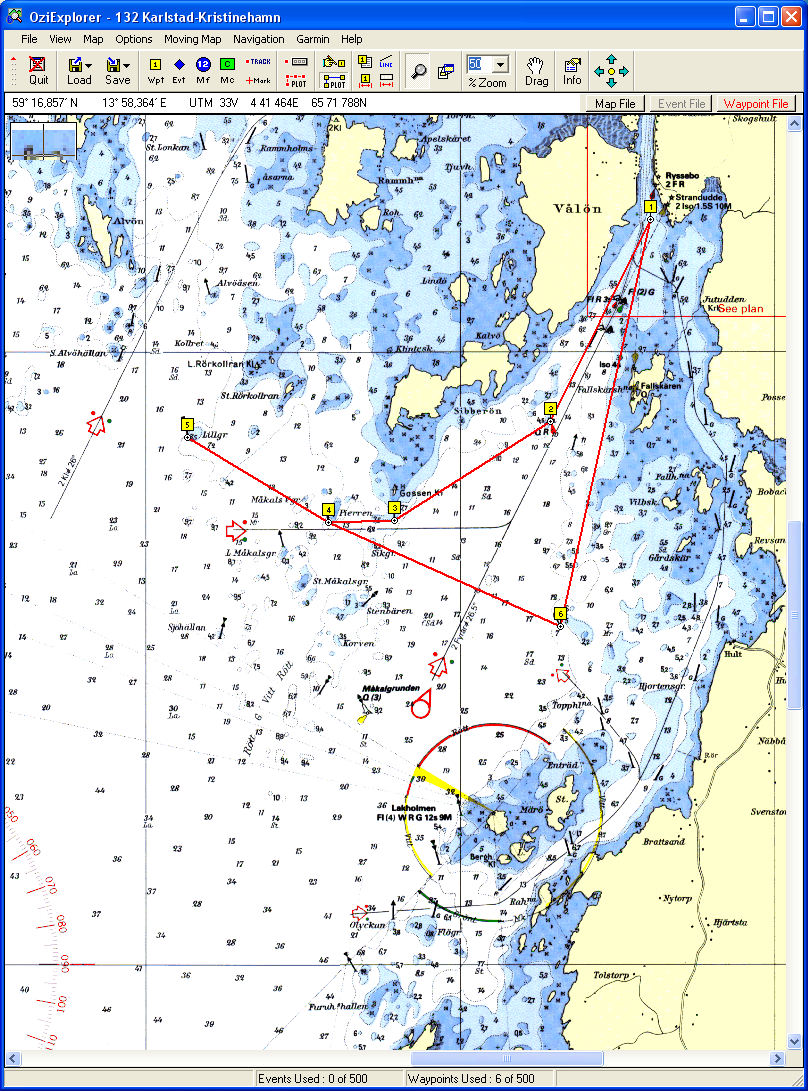 